UNIVERSIDAD DE CIENCIAS MÉDICAS“DR. ZOILO MARINELLO VIDAURRETA”LAS TUNASINFORME UNIVERSIDAD VIRTUAL DE SALUD  CÁTEDRA LAS TUNASCURSO ESCOLAR 2019-2020La Universidad Virtual de Salud – Cátedra Las Tunas, se encuentra hospedada en el servidor de la Universidad. Se proyecta conjuntamente con el Dpto. de las TIC hospedarla próximamente en el servidor provincial de Infomed para una mejor visibilidad y ancho de banda.La administración de la Red en el Dpto. de las TIC ha permitido tanto, migrar el EVA hacia el servidor nuestro de cara a Infomed provincial donde existe ancho de banda y espacio para asimilar la máquina virtual completa donde están montados todos los servicios del Aula Virtual (EVA) incluyendo el FTP académico (Repositorio Institucional).Se han tomado todas las medidas para conservar copia de todos los servicios de la UVS en servidor local así como para la migración de los servicios a Infomed provincial acorde con la disponibilidad de servicios en la red UCM-LTu.Se tiene proyectado, además, establecer dos subredes (UCM- Facultad de Ciencias Médicas con un ancho de banda de 22 mb y LTU con 100 mb) para lo cual se necesitan respectivas tarjetas de red que permitan este entrelazado y descongestionar la red local a partir del número de laboratorios y estudiantes actuales con equipos para acceder a la red.Se logró la estandarización de los URLs (servicio ftp, CMSs, repositorio y EVA) dentro del dominio .ltu.sld.cu lo que ha dinamizado los enlaces y acelerado los accesos desde y hacia el EVA.Estructura y recursos humanosLa cátedra es dirigida por un profesor del Departamento de Informática de la Universidad, nombrado Responsable, quien se apoya en 2 profesores de experiencia pedagógica en el montaje de cursos en el aula virtual y otros 3 profesores radicados en la Facultad quienes conforman la Comisión Técnica Metodológica para analizar los programas académicos, aprobar las propuestas de implementación en los espacios correspondientes, controlar y evaluar el desarrollo de los cursos provinciales en el Aula Virtual y participar en la capacitación técnica y metodológica de los profesores, de acuerdo con el manual metodológico de la UVS. Estado tecnológico.La cátedra de UVS se le asignó un local de trabajo que aún no está disponible, y actualmente radica en un área del Dpto. de Informática Médica con una máquina perteneciente a un Laboratorio de Informática pues presenta altísimas prestaciones que han sido altamente productivas en este periodo de trabajo (8GB RAM y 2 TB HDD). Las 3 PCs asignadas a la cátedra tienen procesador INTELCORE a 3.30 GHz, RAM 4.00 GB (2-64 bits y 1-32 bits) con capacidad de almacenamiento (40 GB, 150 GB y 450 GB respectivamente), edición y procesamiento reducida. Para su funcionamiento como cátedra, no dispone de un teléfono, al igual que el resto de las cátedras del país.Funcionamiento.Existe estabilidad en el funcionamiento de la cátedra pues realizamos las actividades conjuntamente con los profesores de los departamentos de Informática, Posgrado, Metodológico, además de profesores de la carrera de Medicina de nuestro centro y del CPICM.Capacidad de gestión Las actividades se gestionan en la Cátedra y concretan con la asistencia y el acompañamiento de la Vicerrectoría General y Docente, el CPICM, el Dpto. de Informática Médica así como del Dpto. de Posgrado quienes participan de la superación y se involucran en las actividades de formación en red.Las alianzas estratégicas desarrolladas entre el Departamento de las TIC y la Cátedra UVS han posibilitado avanzar en aspectos medulares para el funcionamiento de la plataforma, la instalación de otros sistemas gestores de contenido, la gestión y publicación de recursos educativos en el repositorio institucional, la interrelación plataforma-servicios de red, etc.Esta proyectado ampliar las capacidades de conexión a la plataforma EVA a partir de la instalación de equipamiento de redes inalámbricas (nanos y APs) así como mejorar el ancho de banda en las redes ucm.ltu.sld.cu (facultad) y ltu.sld.cu (universidad).Principales resultados durante el curso.Se ha concluido la tercera edición del “Curso de Montaje de Cursos en la Plataforma Moodle”, lo que ha permitido la superación de un número importante de los profesores de Medicina e Informática Médica que tributan al diseño de las asignaturas del currículo base dentro del EVA. Aunque el número de profesores, y por ende de cursos desarrollados, ha disminuido por falta de tutoría virtual y hábitos de trabajo colaborativo en red por parte de los profesores. Se han realizado 7 ediciones del curso “Gestión de Recursos de Información en Salud (GRIS)” impartido en la modalidad a distancia a residentes. Este curso se considera obligatorio para todos los residentes e internos verticalizados. Para ello se ha ido estratificando la superación por especialidades.Se han publicado en el Repositorio de Recursos Educativos http://recursosuvs.sld.cu varios artículos referidos al trabajo con las herramientas web, la superación profesional así como la educación a distancia.Contextos de aplicación del Aula Invertida en la enseñanza
del inglés en las especialidades médicas.Bibliotecas y bases de datos de referencias disponibles desde InfomedExportación de Referencias desde Bases de Datos Remotas (PubMed y EBSCO) hacia Gestor de Referencias (Endnote)Implicaciones negativas de las Tecnologías de la Información y las Comunicaciones desde el punto de vista físico, psicológico y socialEl aula invertida (flipped classroom) en las Ciencias Médicas. Un caso de estudio.Los Epónimos en las Ciencias Médicas. Una aproximación lingüística desde la interdisciplinariedadReferencias sobre la capacitación académica y tecnológica del profesional universitarioGestión, procesamiento y evaluación de recursos y materiales didácticos para la superación del profesorado de Idiomas en las TIC.Tutorial para el Gestor Bibliográfico EndNoteUtilidad de la Bioestadística para la docencia y la investigación en saludTutorial para el Gestor Bibliográfico EndNoteAlgunas dificultades en la conceptualización de términos propios de la Medicina para estudiantes de 4to año de la Universidad de Ciencias Médicas de Las TunasMaterial didáctico para el diseño y publicación de cursos en la plataforma interactiva MoodleLos Gestores de Referencias Bibliográficos en el desarrollo de habilidades investigativasPropuesta teórica de impulso a la Educación Abierta en la Educación Médica Superior en Cuba.Acreditación y certificación del posgrado en la UVSActividades de superación profesional relacionadas con el aprendizaje en red. Los cursos “GRIS” y “Láser Terapéutico” se encuentran acreditados por la Dirección de Posgrado con 7 y 2 ediciones respectivamente, actualmente ofertados como “Cursos a Distancia” y que inicialmente estuvieron disponibles como cursos abiertos. Se han desarrollado por la cátedra 2 Actividades Metodológicas a Nivel Central con la temática de la Educación a Distancia (La Educación a Distancia en el contexto de la Educación Médica en Cuba y Etapas de implementación de la Educación a Distancia en la Educación Médica Superior) donde se han socializado las experiencias de trabajo y las proyecciones metodológicas en el área de la educación a distancia a nivel institucional, provincial y nacional. Se han impartido talleres relacionados con:Internet y la búsqueda de información, recursos de información disponibles en Infomed, estructura de la red Infomed, organización y funcionalidad de la Web 2.0, bases de datos bibliográficas (PubMed, Clinicalkey.es), técnicas de evaluación de los recursos de información en la web, gestor de referencias EndNote, búsquedas en bases de datos remotas, integración de algunos Motores Académicos y Bases de Datos Remotas con Endnote, exportación e importación de referencias desde el gestor EndNoterecursos web para la investigación médica. Proyecciones de la cátedraLa Universidad Virtual de Salud – Cátedra Las Tunas, como institución académica, cuenta con la participación de los profesores de nuestro centro y de la provincia para desarrollar la Educación en Red, con el empleo de las Tics que posibilitan la educación permanente de forma masiva, así como interconsultas, discusiones clínicas con fines docentes, el empleo de métodos activos y participativos de aprendizaje y una organización tutorial de apoyo, abierta y descentralizada.Se ha incluido en el Plan de Superación del Departamento de Informática un proyecto para la formación docente en las TIC, muy aparejado a los contenidos que se imparten en los cursos de Alfabetización Informacional, se socializan como cursos en el EVA y que se enmarca en:Tendencias y enfoques relacionados con la formación basada en la red: el e-learning Socialización de buenas prácticas y recursos de aprendizaje por medio del Repositorio Académico. Actividades de micro-learning en el EVABúsqueda activa de recursos de información en Bases de Datos RemotasTutorías virtuales en Aula Invertida.Producción de contenidos y recursos educativos.Métodos activos y participativos de aprendizaje en entornos virtuales.Se ha potenciado el diseño de varios cursos dentro del aula virtual que clasifican como Cursos Abiertos y que tributan a la formación y capacitación de los profesores de inglés y estudiantes de Medicina:Testing in English Job Interview The Medical InterviewHistory Case, PainThe Physical ExaminationTraining on Listening in English Training on Reading in English Academic Reading test in English Evaluating cases from NeurologyCase studies for Medicine StudentsExiste además una oferta de Cursos Abiertos para usuarios con intereses variados.Curso -  Identificando algunas ITSCurso -  La videoclase como recurso de aprendizaje en redCurso -  Láser Terapéutico Curso -  Dermatología en la APSCurso -  Montaje de Curso Virtual en MoodleSe inicio la socialización de los materiales multimedia disponibles para las Ciencias Médicas en el Repositorio Institucional como un servicio multimedia (MediaMed) solo visible actualmente en la red de la facultad. Se proyecta con la ampliación de la infraestructura de redes hacerla visible nacionalmente en la red Infomed.Se desarrollaron dos cursos a partir de la herramienta WebquestSe continua desarrollando exitosamente la grabación y edición de 8 videoclases, aunque empírica y muy lentamente por los recursos disponibles para ello, a la que se han sumado los profesores de más alta especialización tanto de la carrera de Medicina como de doctores del Hospital Provincial “Ernesto Guevara”. El proceso de edición de estos cursos no puede realizarse en las maquinas asignadas a la cátedra por el nivel de prestaciones que estas poseen y hay que hacerlo en la PC del laboratorio de Informática que utilizamos para la producción multimedia y el montaje de cursos en la plataforma interactiva por la capacidad de almacenaje, tarjeta de video y memoria RAM que requiere esta tarea.Se imparte actualmente un curso de preparación (Curso: La videoclase como recurso de aprendizaje en red) dentro de la plataforma en la modalidad semipresencial a los profesores que grabarán videoclases en aras de mejorar la calidad de las mismas, los archivos que se utilizan para apoyar la presentación y sus habilidades de comunicación.Hemos concluido una primera versión de un curso dedicado a la producción de recursos de aprendizaje abiertos utilizando la herramienta eXeLearning a partir del cual se produjeron 3 cursos a distancia (Láser Terapéutico, Dermatología en la APS, Gestión de Recursos de Información en Salud). Se concluyen con esta herramienta, los cursos “Actualización terapéutica en las dermatosis más frecuentes en la APS” y “Láser en Dermatología”.La superación de los cuadros de la universidad está contemplada en la estrategia diseñada para los profesores pero a nivel de reconocimiento de las potencialidades de los recursos y servicios de la red universitaria así como algunos los contextos de aplicación.Se impartió el primer modulo de Alfabetización Informacional a la Maestría en Atención Primaria de Salud.Dificultades.El local de trabajo asignado para la UVS aún no cumple esa función.Limitaciones con el equipamiento disponible para los profesores de la cátedra (seguimos con una máquina de un laboratorio de Informática).Bajas prestaciones de las 3 computadoras asignadas (procesador INTELCORE a 3.30 GHz, RAM 4.00 GB (2 PCs a 64 bits y 1 PC a 32 bits) con edición, procesamiento y capacidad de almacenamiento reducida (40 GB, 150 GB y 450 GB respectivamente). No disponibilidad de un teléfono para la concreción de acciones de trabajo colaborativo con las otras UVS, principalmente de la región oriental.Pobre integración del resto de las instituciones de salud del territorio a la actividad de formación en las TIC, el montaje de cursos y la Clínica Virtual. Poco compromiso de profesores con el curso de superación sobre Moodle lo que ha derivado en un bajo número de cursos presentes en la plataforma.Escasa integración de actividades formativas en los cursos del Aula Virtual.Poco uso e integración de las herramientas de la red universitaria en los cursos diseñados en la plataforma interactiva (Repositorio, MediaMed, Clínica Virtual, Repositorio de Recursos Educativos, etc).Poca interactividad y tutorías virtuales en las actividades formativas con el uso de la plataforma Moodle.Desconocimiento de las posibilidades tecnológicas del EVA como apoyo al proceso docente educativo, así como del uso de las redes.Pobre desarrollo y socialización de objetos de aprendizaje en el repositorio académico institucional y nacional.Se precisa acelerar el proceso de certificación de los cursos de posgrado impartidos en el Aula Virtual mediante certificado digital emitido por la Cátedra UVS y con firmas de la misma y el departamento de posgrado pues es una tendencia internacional recibir el certificado del curso una vez que concluye el cursista las actividades del mismo.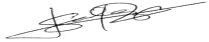 Lic. Julio C Salazar RamírezResponsable Universidad Virtual de Salud – Cátedra Las TunasProfesor Asistente